Attached for filing in the above-referenced docket please find the following on behalf of Microsoft Corporation:Prefiled Direct Testimony of Irene Plenefisch, Exhibit No.___(IP-1T), along with accompanying Exhibit No.___(IP-2); andPrefiled Direct Testimony of Gary S. Saleba, Exhibit No.___(GSS-1T), along with accompanying Exhibit Nos.___(GSS-2) through ____(GSS-5).Certain information in this filing is confidential per WAC 480-07-160 and has been designated accordingly.Thank you.Cc:	Jim Stanton	Irene Plenefisch	Tim Osborn 	Jason Kuzma 	Lisa Gafken, Public CounselVia Electronic Filing and FedExVia Electronic Filing and FedEx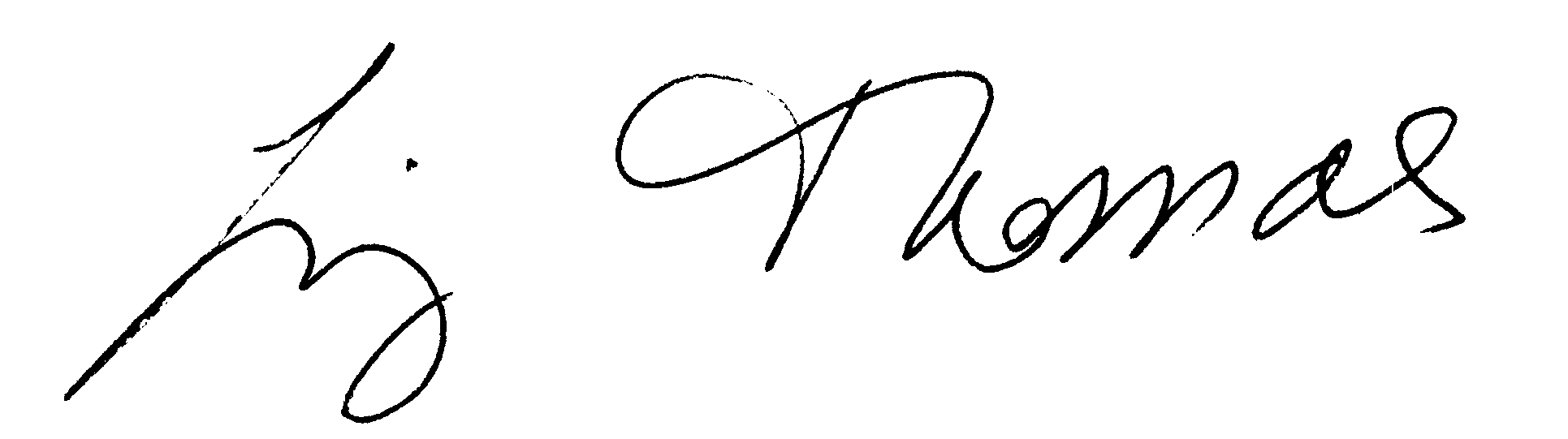 